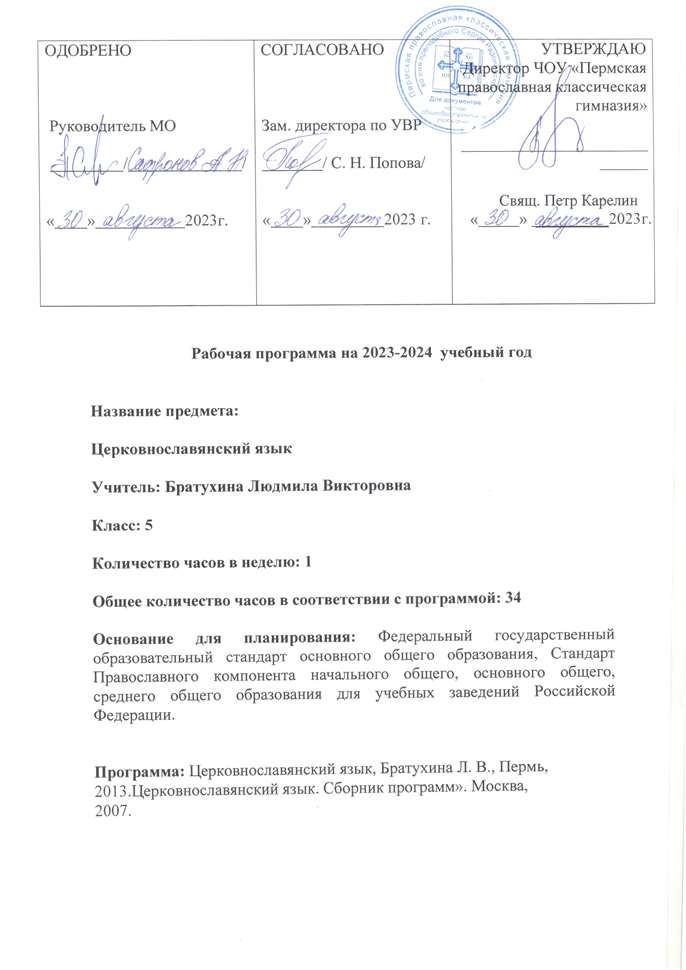 Пояснительная запискаНастоящая программа по церковнославянскому языку для 5-го класса составлена на основе следующих документов:  -Федеральный закон «Об образовании в Российской Федерации» от 29.12.2012№273-ФЗ (с изменениями и дополнениями от 24.09.2022 №371-ФЗ);- Федерального государственного образовательного стандарта основного общего образования, - Стандарта православного компонента начального общего, основного общего, среднего общего образования для учебных заведений Российской Федерации (Утвержден на заседании Священного Синода Русской Православной Церкви «27» июля 2011 года (журнал № 76)(В редакции от 28 апреля 2015 года (утверждена приказом Председателя Синодального отдела религиозного образования и катехизации Русской Православной Церкви № 75 от 19 мая 2015 года)- Церковнославянский язык: сборник программ : для преподавателей духовных образовательных учреждений, высших учебных заведений, курсов повышения квалификации педагогов, государственной и муниципальной образовательной школы и православных гимназий, церковно-приходских воскресных школ / Отд. религиозного образования и катехизации Русской православной церкви ; [сост. Бугаева И. В., Шестакова С. М.]. - Москва : Отд. религиозного образования и катехизации Русской православной церкви, 2007;-учебный план частного общеобразовательного учреждения Пермской Православной классической гимназии во имя пр. Сергия Радонежского  на 2023-2024 уч. год. Программа ориентирована на учебник «Церковнославянский язык» Кравецкого А. Г., Плетневой А. А. (Учебное издание для общеобразовательных учебных заведений, духовных училищ, гимназий, воскресных школ и самообразования, Изд- е 4-е, переработ. и доп. М.: ИС РПЦ, 2006).Программа рассчитана на 34 часа и представляет собой программу базового уровня, в которой учитываются основные идеи и положения программы развития и формирования универсальных учебных действий для основного общего образования, преемственность с примерными программами начального общего образования.Метапредметные образовательные функции церковнославянского языка определяют универсальный, обобщающий характер воздействия предмета«Церковнославянский язык» на формирование личности ребенка в процессе его обучения в школе. Церковнославянский язык является средством приобщения к духовному богатству русской культуры и литературы, основным средством социализации личности, приобщения ее к культурно-историческому опыту человечества. Будучи формой хранения и усвоения различных знаний, церковнославянский язык неразрывно связан со всеми школьными предметами, влияет на качество их усвоения, а в дальнейшем на качество овладения профессиональными навыками. Умение общаться, добиваться успеха в процессе коммуникации, высокая социальная и профессиональная активность являются теми характеристиками личности, которые во многом определяют достижения человека практически во всех областях жизни, способствуют его социальной адаптации к изменяющимся условиям современного мира. Церковнославянский язык способствует формированию этических норм поведения ребенка и подростка в разных жизненных ситуациях, развития способности давать аргументированную оценку поступкам с позиций моральных норм Православия.Цели обучения:формирование представления о церковнославянском языке как величайшей ценности, достоянии общечеловеческой и национальной культуры, культуры всех славянских народов, раскрытие его социокультурного и исторического значения для становления и развития духовного облика русского, всех славянских народов, его величия и богатства как языка богослужения Русской Православной Церкви;усвоение знаний об особенностях функционирования церковнославянского языка как языка богослужения; об основных традициях церковнославянского языка, динамике его развития; исторической перспективе русского языка, взаимодействии церковнославянского и русского языка;Воспитание сознательного отношения к русскому языку как к духовной ценности, исторически связанной с Православием как религиозным и культурным самоопределением народа;Воспитание гражданственности и патриотизма;совершенствование речемыслительной деятельности, коммуникативных умений и навыков, обеспечивающих овладение церковнославянским языком, осмысленное участие в богослужении;Усвоение знаний об составе церковнославянского алфавита, об особенностях орфографии и правилах чтения церковнославянских текстов, об основах грамматики церковнославянского языка;Обогащение словарного запаса учащихся;Обогащение представлений	о разнообразии стилей русского языка через знакомство с новыми жанрами, такими, как проповедь, житие, молитва и др.Формирование умений опознавать, анализировать классифицировать языковые факты церковнославянского языка в сопоставлении с русским языком;Формирование	умения	осуществлять	информационный	поиск,	извлекать	и преобразовывать необходимую информацию;	Развитие умений применения полученных знаний и умений в собственной речевой практике.Данные цели реализуются в решении следующих задач:Развитие всех видов речевой деятельности: чтение, аудирование, говорение, письмо;Формирование универсальных учебных действий: познавательных, регулятивных, коммуникативных;Формирование прочных орфографических умений и навыков, овладение навыками перевода слов и предложений, чтения и понимания церковнославянских текстов; обогащение словарного запаса и грамматического строя речи учащихся;Ознакомление учащихся с отдельными фактами истории церковнославянского и русского языков.Требования к уровню подготовки учащихсяУчащиеся должны знать:основные сведения о церковнославянском языке, изученные в 5-м классе (история возникновения и развитие церковнославянской письменности, деятельность св. Кирилла и Мефодия основные, культурные и духовные связи церковнославянского языка, состав церковнославянского алфавита, правила орфографии церковнославянского языка, правила и особенности буквенного обозначения чисел, грамматические категории глагола и имени существительного, особенности употребления глаголов и имен существительных в церковнославянском тексте);роль церковнославянского языка в формировании современного русского языка;значение понятий: церковнославянский язык, кириллица, глаголица, буквенная цифирь, надстрочные знаки (оксия, вария, камора, звательце, титло), дублетные буквы, инфинитив показатель инфинитива, нетематические глаголы, тип спряжения,, тип склонения, вариант склонения, двойственное число, звательный падеж;Учащиеся должны уметь:писать церковнославянские буквы,записывать слова и предложения с учѐтом особенностей орфографии церковнославянского языка;понимать запись чисел в буквенном обозначении;читать и понимать церковнославянские тексты;определять морфологические признаки и категории глаголов и имѐн существительных (в сравнении с русским языком);определять грамматическую форму имѐн существительных и глаголов;переводить на русский язык отдельные формы глаголов и существительных а также целостные предложения;Учащиеся должны использовать приобретенные знания и умения для:осознания роли русского языка в неразрывной связи с церковнославянским языком в развитии интеллектуальных, творческих и духовных способностей личности;формулирования собственных ценностных приоритетов;развития речевой и общей культуры в соответствии;формирования бережного и сознательного отношения к родному языку и его истории;увеличения словарного запаса, расширения круга используемых грамматических средств, развития способностей к самооценке.Метапредметными результатами освоения программы по церковнославянскому языку являются:владение всеми видами речевой деятельности:адекватное понимание информации устного и письменного сообщения;владение разными видами чтения;способность извлекать информацию из различных источников, включая средства массовой информации, компакт-диски учебного назначения, ресурсы Интернета; свободно пользоваться словарями различного типа, справочной литературой;овладение приѐмами отбора и систематизации материала на определѐнную тему;способность определять цели предстоящей учебной деятельности, последовательность действий, оценивать достигнутые результаты и адекватно формулировать их в устной и письменной форме;умение воспроизводить прослушанный или прочитанный текст;способность свободно, правильно излагать свои мысли в устной и письменной форме;применение приобретѐнных знаний, умений и навыков в повседневной жизни (осмысленное участие в Богослужении); применение полученных знаний, умения и навыки анализа языковых явлений на межпредметном уровне (на уроках иностранного языка, литературы, древних классических языков и др.);коммуникативно целесообразное взаимодействие с окружающими людьми в процессе речевого общения, совместного выполнения каких-либо задач, участия в спорах, обсужденияхТематический планВВДЕНИЕ ( 1ч.).Понятие о церковнославянском языке. Краткая история церковнославянского языка в его соотношении с русским языком. Особая роль и священное значение церковнославянского языка. Деятельность св. Кирилла и Мефодия. Возникновение церковнославянской азбуки, кириллица и глаголица.Требования к уровню подготовки: иметь представление об исторических событиях обращения разных славянских народов к Христианству; знать содержание и значение деятельности св. Кирилла и Мефодия; знать основные этапы истории церковнославянского языка; иметь представление о существовании двух церковнославянских азбук (кириллицы и глаголицы); иметь представление о роли церковнославянского в становлении современного русского языка.АЛФАВИТ (10 ч., в том числе 1 ч. Контрольное тестирование)Состав церковнославянского алфавита: буквы, их названия, происхождение. Сравнение церковнославянского алфавита и современного русского. Правила чтения церковнославянских слов и предложений. Особенности написания церковнославянских слов: надстрочные знаки, орфографические правила. Понятие о дублетных буквах.Требования к уровню подготовки: знать состав церковнославянского алфавита; знать названия букв церковнославянского алфавита, иметь представление об их происхождении; уметь отличать их схожих букв современного русского алфавита; уметь правильно и аккуратно написать изучаемые буквы церковнославянского алфавита; знать и уметь применять правила написания букв «есть широкий»/ «есть узкий», «он широкий» / «он узкий», «ер», «и», «ять», «я»/ «юс малый», «оник»/ «ук», «зело», «омега», «от»; знать и уметь применять правила написания надстрочных знаков; уметь правильно оформить написание церковнославянского слова; уметь читать слова под титлами; уметь читать, произносить церковнославянские слова и выражения; уметь дифференцировать написание дублетных букв «иже»/ «и», «есть»/ «ять», «фита»/ «ферт»,«он»/ «омега» / «от», «зело»/ «земля»; знать и уметь применять правила чтения буквы «ижица»; уметь осуществлять самоконтроль; уметь читать и понимать церковнославянский текст.ЧИСЛОВОЕ ЗНАЧЕНИЕ БУКВ (5 ч., в том числе 1ч. Контрольная работа)Буквенное обозначение чисел в древних языках. Числовые значения букв церковнославянского языка. Особенности буквенного обозначения чисел в церковнославянских текстах: числа от 11 до19, составные числа, система символов. Системы летоисчисления от сотворения мира и от Рождества Христова.Требования к уровню подготовки: знать числовые значения букв церковнославянского языка; уметь записывать числа при помощи церковнославянских букв; уметь понимать написание чисел «Буквенной цифирью»; иметь представление об отличии буквенного обозначения цифр от современного; иметь представление об использовании «Буквенной цифири»; иметь представление о разнице летоисчисления от сотворения мира и от Рождества Христова; уметь фиксировать собственные затруднения и проблемные зоны в изучении темы; уметь корректировать допущенные ошибки и исправлять недочетыМОРФОЛОГИЯГлагол (7 ч., в том числе 1 ч. Контрольная работа)Грамматические категории глагола в церковнославянском языке (в сравнении с современным русским). Понятие о двойственном числе. Формы инфинитива: суффиксы – показатели формы, роль в предложении, особенности перевода. Настоящее время глагола: формообразование, спряжение глаголов, особенности перевода глаголов. Особенности окончаний настоящего времени. Особенности спряжения нетематических глаголов в настоящем времени. Употребление настоящего времени глаголов в церковнославянских предложениях и текстах.Требования к уровню подготовки: знать и уметь определять морфологические признаки глагола (церковнославянского в сравнении с русским); уметь определять глагол в предложении по морфологическим признакам и его значению; знать и уметь анализировать синтаксическую роль глагола; знать определение понятия «инфинитив»; уметь определять формы инфинитива церковнославянских глаголов; знать формообразование и значение настоящего времени глагола в церковнославянском языке; уметь определять спряжения глаголов; уметь спрягать церковнославянские глаголы в настоящем времени; уметь определять грамматическую форму церковнославянского глагола; уметь переводить глагол в соответствующей форме на русский язык; знать определение понятия«нетематический глагол»; знать нетематические глаголы быти/не быти, имати, ýсти, вlдlти, дати; уметь читать и понимать церковнославянский текст; уметь отличать нетематические глаголы от прочих; знать особенности спряжения нетематических глаголов в настоящем времени; уметьпереводить нетематические глаголы в соответствующей форме на русский язык; уметь переводить формы церковнославянского глагола на русский язык; уметь переводить целостное предложение на русский язык; знать формообразование настоящего времени и инфинитива церковнославянского глагола; уметь пользоваться «Грамматическим справочником»; уметь определять в предложениях формы инфинитива и настоящего времени;уметь осуществлять самоконтроль; уметь определять в предложениях формы инфинитива и настоящего времени; уметь фиксировать собственные затруднения и проблемные зоны в изучении темы; уметь корректировать допущенные ошибки и исправлять недочеты.Имя существительное (7 ч., в том числе 1 ч. Контрольное тестирование)Грамматические категории имени существительного в церковнославянском языке (в сравнении с современным русским). Понятие о звательном падеже. Признаки типов склонений. Первое и второе склонение в церковнославянском языке: варианты склонения, окончания падежных форм, особенности изменения основ, варианты окончаний отдельных падежных форм, слова- исключения. Употребление падежных форм имени существительного в церковнославянских предложениях и текстах.Требования к уровню подготовки: знать и уметь определять морфологические признаки имени существительного(церковнославянского в сравнении с русским); знать признаки типов склонения в церковнославянском языке (в сравнении с русским); уметь определять имена существительные в предложении по морфологическим признакам и его значению; знать и уметь анализировать синтаксическую роль имени существительного; уметь определять тип склонения и вариант (первого и второго типа склонений); знать окончания падежных форм существительных первого и второго типов склонения; знать и уметь применять алгоритм определения формы числа и падежа имѐн существительных; уметь переводить имена существительные в соответствующих формах на русский язык; иметь представление о различных вариантах окончаний отдельных падежных форм имѐн существительных; знать правила изменения основ имѐн существительных первого и второго типов склонения; уметь определять начальную форму имѐн существительных с изменяющимися звуками в основе; знать слова-исключения первого и второго типов склонения; уметь читать и понимать церковнославянский текст; уметь осуществлять самоконтроль.ПОВТОРЕНИЕ И СИСТЕМАТИЗАЦИЯ ИЗУЧЕННОГО (5 ч., в том числе 1ч. Итоговая контрольная работа)Комплексное   повторение    по    разделам    курса:    «Алфавит»,    «Числовое    значение    букв»,«Морфология». Чтение и анализ текстов: орфографические особенности, грамматический разбор глаголов и имѐн существительных.Требования к уровню подготовки: знать теоретический материал изученных разделов; уметь записывать слова и предложения с учѐтом особенностей орфографии церковнославянского языка; уметь понимать запись чисел в буквенном обозначении; знать морфологические признаки и категории глаголов и имѐн существительных; уметь находить в предложениях глаголы и существительные; уметь определять грамматическую форму имѐн существительных и глаголов; уметь переводить на русский язык отдельные формы глаголов и существительных а также целостные предложения; уметь осуществлять самоконтроль; уметь фиксировать собственные затруднения и проблемные зоны в изучении темы; уметь корректировать допущенные ошибки и исправлять недочетыКалендарно-тематический планРесурсное обеспечение рабочей программыЛитератураОсновнаяКравецкий А. Г., Плетнева А. А. Церковнославянский язык. Учебное издание для общеобразовательных учебных заведений, духовных училищ, гимназий, воскресных школ и самообразования, Изд- е 4-е, переработ. и доп. М.: ИС РПЦ, 2006.)Макарова Е. В. Прописи по церковнославянскому языку. М.: Православная педагогика, 2018.ДополнительнаяАрхипова И. Г. Церковнославянский язык для детей. Учебное пособие. Долгопрудный. Новолетие. 2019. Архипова И. Г. Молитвослов учебный на церковнославянском языке. Долгопрудный. Новолетие. 2018.Белявский Е.В. Этимология древнего церковнославянского и русского языка, сближенная с этимологией языков греческого и латинского. М. 2022. Кравцова М. Ю. Церковнославянский язык. Учебное пособие. М.: Этносфера. 2020. Кравцова М. Ю. Церковнославянская азбука. М.: Этносфера. 2023.Матвеева О. А., Протасова А. В., Е. Е. Серегина. Церковнославянский язык. Практикум.М. ПСТГУ, 2021. Миронова Т Л. Церковнославянский язык. М.: ИС РПЦ, 2020.Миронова Т. Л. Тайна древнего храма. Церковнославянский язык для детей и взрослых. М. 2020. И. А. Горячева, И. А. Корнилаева, С. М. Шестакова, В. Д. Сысков  Азбука церковнославянская. Методическое пособие. Екатеринбург: Издательство «Артефакт», 2019.Полный учебник церковнославянского языка с примерами из грамматики 1648 года. М. 2020. Седакова О. Словарь трудных слов из богослужения. Церковнославяно-русские паронимы. (издание третье, дополненное и исправленное). М.: Практика. 2021.  МедиаресурсыСайт Министерства образования науки РФ // http:// mon.gov.ruСайт	«Федеральный	государственный	образовательный	стандарт»	//	http:// standart.edu.ruСайт «Каталог единой коллекции цифровых образовательных ресурсов» // http:// school-collection. edu.ru	Сайт	«Единое	окно	доступа	к	образовательным	ресурсам»	// http://window.edu.ru/resource«Учительский портал» // ttp://www.uchportal.ru/dir/3-1-0-3134Библия.	Книги	священного	писания	Ветхого	и	Нового	Завета	на церковнославянском языке – http://www.bogoslovy.ru/list_cs.htmБиблиотека Троице-Сергиевой Лавры – http://www.stsl.ru/manuscripts/Манускрипт. Собрание славянских рукописей – http://mns.udsu.ru/	Саблина Н. П.	Священный	язык.	Видеоуроки	1-30	– http://www.tvspas.ru/video/index.php?SECTION_ID=646	Флоря Б. Н. Сказание о начале славянской письменности. Житие св. Константина. Житие св. Мефодия. О письменах черноризца Храбра. О моравском посольстве в Константинополе (начало 60-х годов IX в.). Булла Адриана в «Похвальном слове Кириллу и Мефодию». Из буллы папы Иоанна VIII от июня 880 г. – http://krotov.info/history/09/3/flor_00.htmПрограммное обеспечениеКравцова М. Ю. Церковнославянский язык. Программа для учащихся 2-8 классов.«Образование в современной школе», № 3, 2010, с.4-18.Церковнославянский язык. Сборник программ. Сост. Бугаева И.В., Шестакова С.М. – М.: Просветитель, 2007.Церковнославянский язык, Братухина Л. В., Пермь, 2013.ОборудованиеАвтоматизированное рабочее место преподавателя:персональный компьютер,видеопроектор,экран,интерактивная доска.№урокаТЕМАКол-вочасовЦифровые образовательные ресурсы, электронные образовательные ресурсыВВЕДЕНИЕ1.Саблина Н. П.Священный язык.Видеоуроки	1-30	– http://www.tvspas.ru/video/index.php?SECTION_ID=6462. Флоря Б. Н. Сказание о начале славянской письменности. Житие св. Константина. Житие св. Мефодия. О письменах черноризца Храбра. О моравском посольстве в Константинополе (начало 60-х годов IX в.). Булла Адриана в «Похвальном слове Кириллу и Мефодию». Из буллы папы Иоанна VIII от июня 880 г. http://krotov.info/history/09/3/flor_00.htm3. . Церковнославянская грамота        http://yargymn.ru/uchebnye-materialy/cerkovnoslavjanskii-jazyk/4. Древо: Открытая православная энциклопедия. Статья: Церковнославянское древо http://drevo.pravbeseda.ru/index.php?id=24291Происхождение и история церковнославянской азбуки11.Саблина Н. П.Священный язык.Видеоуроки	1-30	– http://www.tvspas.ru/video/index.php?SECTION_ID=6462. Флоря Б. Н. Сказание о начале славянской письменности. Житие св. Константина. Житие св. Мефодия. О письменах черноризца Храбра. О моравском посольстве в Константинополе (начало 60-х годов IX в.). Булла Адриана в «Похвальном слове Кириллу и Мефодию». Из буллы папы Иоанна VIII от июня 880 г. http://krotov.info/history/09/3/flor_00.htm3. . Церковнославянская грамота        http://yargymn.ru/uchebnye-materialy/cerkovnoslavjanskii-jazyk/4. Древо: Открытая православная энциклопедия. Статья: Церковнославянское древо http://drevo.pravbeseda.ru/index.php?id=2429АЛФАВИТ1 Анимационный фильм «Азбука церковнославянская» https://www.youtube.com/watch?v=8egk7qAntf42. Иеромонах Алипий (Гаманович)Методическое пособие по церковнославянскому языкуhttps://azbyka.ru/metodicheskoe-posobie-po-cerkovnoslavyanskomu-yazyku3. С. А. Наумов Буква в духе (видео-лекции) https://azbyka.ru/video/bukva-v-duxe-cerkovnoslavyanskaya-gramota/4. Церковнославянская грамота        http://yargymn.ru/uchebnye-materialy/cerkovnoslavjanskii-jazyk/2Изучение букв А, И, Ю, О, Е, Ы; орфографические правила11 Анимационный фильм «Азбука церковнославянская» https://www.youtube.com/watch?v=8egk7qAntf42. Иеромонах Алипий (Гаманович)Методическое пособие по церковнославянскому языкуhttps://azbyka.ru/metodicheskoe-posobie-po-cerkovnoslavyanskomu-yazyku3. С. А. Наумов Буква в духе (видео-лекции) https://azbyka.ru/video/bukva-v-duxe-cerkovnoslavyanskaya-gramota/4. Церковнославянская грамота        http://yargymn.ru/uchebnye-materialy/cerkovnoslavjanskii-jazyk/3Изучение букв Б, В, Г, Д, Л, Ж, З, К11 Анимационный фильм «Азбука церковнославянская» https://www.youtube.com/watch?v=8egk7qAntf42. Иеромонах Алипий (Гаманович)Методическое пособие по церковнославянскому языкуhttps://azbyka.ru/metodicheskoe-posobie-po-cerkovnoslavyanskomu-yazyku3. С. А. Наумов Буква в духе (видео-лекции) https://azbyka.ru/video/bukva-v-duxe-cerkovnoslavyanskaya-gramota/4. Церковнославянская грамота        http://yargymn.ru/uchebnye-materialy/cerkovnoslavjanskii-jazyk/4Изучение букв Н, П, Р, М; надстрочные знаки11 Анимационный фильм «Азбука церковнославянская» https://www.youtube.com/watch?v=8egk7qAntf42. Иеромонах Алипий (Гаманович)Методическое пособие по церковнославянскому языкуhttps://azbyka.ru/metodicheskoe-posobie-po-cerkovnoslavyanskomu-yazyku3. С. А. Наумов Буква в духе (видео-лекции) https://azbyka.ru/video/bukva-v-duxe-cerkovnoslavyanskaya-gramota/4. Церковнославянская грамота        http://yargymn.ru/uchebnye-materialy/cerkovnoslavjanskii-jazyk/5Изучение букв Ъ, Ь; подготовка к словарному диктанту11 Анимационный фильм «Азбука церковнославянская» https://www.youtube.com/watch?v=8egk7qAntf42. Иеромонах Алипий (Гаманович)Методическое пособие по церковнославянскому языкуhttps://azbyka.ru/metodicheskoe-posobie-po-cerkovnoslavyanskomu-yazyku3. С. А. Наумов Буква в духе (видео-лекции) https://azbyka.ru/video/bukva-v-duxe-cerkovnoslavyanskaya-gramota/4. Церковнославянская грамота        http://yargymn.ru/uchebnye-materialy/cerkovnoslavjanskii-jazyk/6Словарный диктант; изучение букв С, Т, Ф, Х11 Анимационный фильм «Азбука церковнославянская» https://www.youtube.com/watch?v=8egk7qAntf42. Иеромонах Алипий (Гаманович)Методическое пособие по церковнославянскому языкуhttps://azbyka.ru/metodicheskoe-posobie-po-cerkovnoslavyanskomu-yazyku3. С. А. Наумов Буква в духе (видео-лекции) https://azbyka.ru/video/bukva-v-duxe-cerkovnoslavyanskaya-gramota/4. Церковнославянская грамота        http://yargymn.ru/uchebnye-materialy/cerkovnoslavjanskii-jazyk/7Изучение букв Ц, Ч, Ш, Щ, I,Э; орфографические правила11 Анимационный фильм «Азбука церковнославянская» https://www.youtube.com/watch?v=8egk7qAntf42. Иеромонах Алипий (Гаманович)Методическое пособие по церковнославянскому языкуhttps://azbyka.ru/metodicheskoe-posobie-po-cerkovnoslavyanskomu-yazyku3. С. А. Наумов Буква в духе (видео-лекции) https://azbyka.ru/video/bukva-v-duxe-cerkovnoslavyanskaya-gramota/4. Церковнославянская грамота        http://yargymn.ru/uchebnye-materialy/cerkovnoslavjanskii-jazyk/8Изучение букв F,У,Ў, Ћ, Љ; орфографические правила19Изучение букв P, Ѕ, W, T, X, V; орфографические правила110Повторение по теме «Алфавит»111Контрольное тестирование с последующим анализомработы1ЧИСЛОВОЕ ЗНАЧЕНИЕ БУКВ1.А.Е. Смирнова Церковнославянский язык в таблицах. https://azbyka.ru/cerkovnoslavyanskij-yazyk-v-tablicax2. Конвертер церковнославянских, греческих, еврейских и римских чиселhttps://azbyka.ru/converter12, 13Числовое значение букв21.А.Е. Смирнова Церковнославянский язык в таблицах. https://azbyka.ru/cerkovnoslavyanskij-yazyk-v-tablicax2. Конвертер церковнославянских, греческих, еврейских и римских чиселhttps://azbyka.ru/converter14Повторение по теме «Числовое значение букв»11.А.Е. Смирнова Церковнославянский язык в таблицах. https://azbyka.ru/cerkovnoslavyanskij-yazyk-v-tablicax2. Конвертер церковнославянских, греческих, еврейских и римских чиселhttps://azbyka.ru/converter15Контрольная работа11.А.Е. Смирнова Церковнославянский язык в таблицах. https://azbyka.ru/cerkovnoslavyanskij-yazyk-v-tablicax2. Конвертер церковнославянских, греческих, еврейских и римских чиселhttps://azbyka.ru/converter16Работа над ошибками11.А.Е. Смирнова Церковнославянский язык в таблицах. https://azbyka.ru/cerkovnoslavyanskij-yazyk-v-tablicax2. Конвертер церковнославянских, греческих, еврейских и римских чиселhttps://azbyka.ru/converterМОРФОЛОГИЯГлаголУроки церковнославянского языка        http://my.mail.ru/video/mail/neptu2002/333Национальный корпус русского языка. Церковнославянский корпус. https://ruscorpora.ru/search?search=CgQyAggSMAE%3D3. Библия. Книги священного писания Ветхого и Нового Завета на церковнославянском языке – http://www.bogoslovy.ru/list_cs.htm4. Дьяченко Г. Полный церковно-славянский словарь - http://www.slavdict.narod.ru/ 17Грамматические категории глагола. Инфинитив1Уроки церковнославянского языка        http://my.mail.ru/video/mail/neptu2002/333Национальный корпус русского языка. Церковнославянский корпус. https://ruscorpora.ru/search?search=CgQyAggSMAE%3D3. Библия. Книги священного писания Ветхого и Нового Завета на церковнославянском языке – http://www.bogoslovy.ru/list_cs.htm4. Дьяченко Г. Полный церковно-славянский словарь - http://www.slavdict.narod.ru/ 18Настоящее время. Спряжение глаголов в настоящемвремени1Уроки церковнославянского языка        http://my.mail.ru/video/mail/neptu2002/333Национальный корпус русского языка. Церковнославянский корпус. https://ruscorpora.ru/search?search=CgQyAggSMAE%3D3. Библия. Книги священного писания Ветхого и Нового Завета на церковнославянском языке – http://www.bogoslovy.ru/list_cs.htm4. Дьяченко Г. Полный церковно-славянский словарь - http://www.slavdict.narod.ru/ 19Спряжение нетематических глаголов в настоящем времени1Уроки церковнославянского языка        http://my.mail.ru/video/mail/neptu2002/333Национальный корпус русского языка. Церковнославянский корпус. https://ruscorpora.ru/search?search=CgQyAggSMAE%3D3. Библия. Книги священного писания Ветхого и Нового Завета на церковнославянском языке – http://www.bogoslovy.ru/list_cs.htm4. Дьяченко Г. Полный церковно-славянский словарь - http://www.slavdict.narod.ru/ 20Анализ предложений1Уроки церковнославянского языка        http://my.mail.ru/video/mail/neptu2002/333Национальный корпус русского языка. Церковнославянский корпус. https://ruscorpora.ru/search?search=CgQyAggSMAE%3D3. Библия. Книги священного писания Ветхого и Нового Завета на церковнославянском языке – http://www.bogoslovy.ru/list_cs.htm4. Дьяченко Г. Полный церковно-славянский словарь - http://www.slavdict.narod.ru/ 21Повторение по теме «Глагол»1Уроки церковнославянского языка        http://my.mail.ru/video/mail/neptu2002/333Национальный корпус русского языка. Церковнославянский корпус. https://ruscorpora.ru/search?search=CgQyAggSMAE%3D3. Библия. Книги священного писания Ветхого и Нового Завета на церковнославянском языке – http://www.bogoslovy.ru/list_cs.htm4. Дьяченко Г. Полный церковно-славянский словарь - http://www.slavdict.narod.ru/ 22Контрольная работа1Уроки церковнославянского языка        http://my.mail.ru/video/mail/neptu2002/333Национальный корпус русского языка. Церковнославянский корпус. https://ruscorpora.ru/search?search=CgQyAggSMAE%3D3. Библия. Книги священного писания Ветхого и Нового Завета на церковнославянском языке – http://www.bogoslovy.ru/list_cs.htm4. Дьяченко Г. Полный церковно-славянский словарь - http://www.slavdict.narod.ru/ 23Работа над ошибками.1Уроки церковнославянского языка        http://my.mail.ru/video/mail/neptu2002/333Национальный корпус русского языка. Церковнославянский корпус. https://ruscorpora.ru/search?search=CgQyAggSMAE%3D3. Библия. Книги священного писания Ветхого и Нового Завета на церковнославянском языке – http://www.bogoslovy.ru/list_cs.htm4. Дьяченко Г. Полный церковно-славянский словарь - http://www.slavdict.narod.ru/ Имя существительное1..Саблина Н.  П.Священный язык.Видеоуроки	1-30	– http://www.tvspas.ru/video/index.php?SECTION_ID=6462. Библиотека Троице-Сергиевой Лавры – http://www.stsl.ru/manuscripts/3. Манускрипт. Собрание славянских рукописей http://mns.udsu.ru/4. Дьяченко Г. Полный церковно-славянский словарь - http://www.slavdict.narod.ru/5. Национальный корпус русского языка. Церковнославянский корпус. https://ruscorpora.ru/search?search=CgQyAggSMAE%3D24Грамматические категории имени существительного.Признаки склонений11..Саблина Н.  П.Священный язык.Видеоуроки	1-30	– http://www.tvspas.ru/video/index.php?SECTION_ID=6462. Библиотека Троице-Сергиевой Лавры – http://www.stsl.ru/manuscripts/3. Манускрипт. Собрание славянских рукописей http://mns.udsu.ru/4. Дьяченко Г. Полный церковно-славянский словарь - http://www.slavdict.narod.ru/5. Национальный корпус русского языка. Церковнославянский корпус. https://ruscorpora.ru/search?search=CgQyAggSMAE%3D25Первое склонение: парадигмы окончаний11..Саблина Н.  П.Священный язык.Видеоуроки	1-30	– http://www.tvspas.ru/video/index.php?SECTION_ID=6462. Библиотека Троице-Сергиевой Лавры – http://www.stsl.ru/manuscripts/3. Манускрипт. Собрание славянских рукописей http://mns.udsu.ru/4. Дьяченко Г. Полный церковно-славянский словарь - http://www.slavdict.narod.ru/5. Национальный корпус русского языка. Церковнославянский корпус. https://ruscorpora.ru/search?search=CgQyAggSMAE%3D26Первое склонение: особенности склонения11..Саблина Н.  П.Священный язык.Видеоуроки	1-30	– http://www.tvspas.ru/video/index.php?SECTION_ID=6462. Библиотека Троице-Сергиевой Лавры – http://www.stsl.ru/manuscripts/3. Манускрипт. Собрание славянских рукописей http://mns.udsu.ru/4. Дьяченко Г. Полный церковно-славянский словарь - http://www.slavdict.narod.ru/5. Национальный корпус русского языка. Церковнославянский корпус. https://ruscorpora.ru/search?search=CgQyAggSMAE%3D27Второе склонение: парадигмы окончаний11..Саблина Н.  П.Священный язык.Видеоуроки	1-30	– http://www.tvspas.ru/video/index.php?SECTION_ID=6462. Библиотека Троице-Сергиевой Лавры – http://www.stsl.ru/manuscripts/3. Манускрипт. Собрание славянских рукописей http://mns.udsu.ru/4. Дьяченко Г. Полный церковно-славянский словарь - http://www.slavdict.narod.ru/5. Национальный корпус русского языка. Церковнославянский корпус. https://ruscorpora.ru/search?search=CgQyAggSMAE%3D28Второе склонение: особенности склонения11..Саблина Н.  П.Священный язык.Видеоуроки	1-30	– http://www.tvspas.ru/video/index.php?SECTION_ID=6462. Библиотека Троице-Сергиевой Лавры – http://www.stsl.ru/manuscripts/3. Манускрипт. Собрание славянских рукописей http://mns.udsu.ru/4. Дьяченко Г. Полный церковно-славянский словарь - http://www.slavdict.narod.ru/5. Национальный корпус русского языка. Церковнославянский корпус. https://ruscorpora.ru/search?search=CgQyAggSMAE%3D29Анализ предложений. Повторение по теме «Имясуществительное»11..Саблина Н.  П.Священный язык.Видеоуроки	1-30	– http://www.tvspas.ru/video/index.php?SECTION_ID=6462. Библиотека Троице-Сергиевой Лавры – http://www.stsl.ru/manuscripts/3. Манускрипт. Собрание славянских рукописей http://mns.udsu.ru/4. Дьяченко Г. Полный церковно-славянский словарь - http://www.slavdict.narod.ru/5. Национальный корпус русского языка. Церковнославянский корпус. https://ruscorpora.ru/search?search=CgQyAggSMAE%3D30Контрольное тестирование с последующим анализомработы11..Саблина Н.  П.Священный язык.Видеоуроки	1-30	– http://www.tvspas.ru/video/index.php?SECTION_ID=6462. Библиотека Троице-Сергиевой Лавры – http://www.stsl.ru/manuscripts/3. Манускрипт. Собрание славянских рукописей http://mns.udsu.ru/4. Дьяченко Г. Полный церковно-славянский словарь - http://www.slavdict.narod.ru/5. Национальный корпус русского языка. Церковнославянский корпус. https://ruscorpora.ru/search?search=CgQyAggSMAE%3DПОВТОРЕНИЕ И СИСТЕМАТИЗАЦИЯ ИЗУЧЕННОГО1.Саблина Н. П.Священный язык.Видеоуроки	1-30http://www.tvspas.ru/video/index.php?SECTION_ID=6462. Библия. Книги священного писания Ветхого и Нового Завета на церковнославянском языке http://www.bogoslovy.ru/list_cs.htm3. Дьяченко Г. Полный церковно-славянский словарь - http://www.slavdict.narod.ru/4. Толковый молитвослов https://azbyka.ru/molitvoslov/#131, 32Повторение по темам «Алфавит», «Числовое значениебукв», «Морфология»21.Саблина Н. П.Священный язык.Видеоуроки	1-30http://www.tvspas.ru/video/index.php?SECTION_ID=6462. Библия. Книги священного писания Ветхого и Нового Завета на церковнославянском языке http://www.bogoslovy.ru/list_cs.htm3. Дьяченко Г. Полный церковно-славянский словарь - http://www.slavdict.narod.ru/4. Толковый молитвослов https://azbyka.ru/molitvoslov/#133Итоговая контрольная работа11.Саблина Н. П.Священный язык.Видеоуроки	1-30http://www.tvspas.ru/video/index.php?SECTION_ID=6462. Библия. Книги священного писания Ветхого и Нового Завета на церковнославянском языке http://www.bogoslovy.ru/list_cs.htm3. Дьяченко Г. Полный церковно-славянский словарь - http://www.slavdict.narod.ru/4. Толковый молитвослов https://azbyka.ru/molitvoslov/#134Работа над ошибками11.Саблина Н. П.Священный язык.Видеоуроки	1-30http://www.tvspas.ru/video/index.php?SECTION_ID=6462. Библия. Книги священного писания Ветхого и Нового Завета на церковнославянском языке http://www.bogoslovy.ru/list_cs.htm3. Дьяченко Г. Полный церковно-славянский словарь - http://www.slavdict.narod.ru/4. Толковый молитвослов https://azbyka.ru/molitvoslov/#1№ урокаТема урокаКол-во часовПравослав ный компонентТребования к уровню подготовкиВиды контр оляМетоды и формы работыЛитератур а.Оборудова ниеДом ашне езада ниВВЕДЕНИЕВВЕДЕНИЕВВЕДЕНИЕВВЕДЕНИЕВВЕДЕНИЕВВЕДЕНИЕВВЕДЕНИЕВВЕДЕНИЕ1Происхождени е и история церковнославя нской азбуки1значение деятельнос ти св.Кирилла и Мефодия в распростра нении Православ ия среди славянски х народов; священны й смысл церковнос лавянского языкаиметь представление об исторических событиях обращения разных славянских народов к Христианству;знать содержание и значение деятельности св. Кирилла и Мефодия;знать основные этапы истории церковнославянск ого языка;иметь представление о существовании двух церковнославянск их азбук (кириллицы и глаголицы)иметь представление о роли церковнославянск ого в становлениисовременного русского языкаФронт альны й опросЭвристическая беседа, анализ и конспектирование электронной презентации на тему«Происхождение и история церковнославянск ой азбуки»; проектирование выполнения домашнего заданияДоска, Учебник Интеракти вная доскаУчит ь запи си в тетр адиАЛФАВИТАЛФАВИТАЛФАВИТАЛФАВИТАЛФАВИТАЛФАВИТАЛФАВИТАЛФАВИТ2Изучение буквА, И, Ю, О, Е, Ы;орфографическ ие правила1знать названия изучаемых букв церковнославянск ого алфавита, уметь отличать их схожих букв современного русского алфавита;уметь правильно и аккуратно написать изучаемые буквы церковнославянск ого алфавита;знать и уметь применятьСамос тоятел ьная работа,письм енная прове рка, индив идуал ьный опроссравнительный анализ русского и церковнославянск ого алфавитов; практикум (написание изучаемых букв; чтение церковнославянск их слов); коллективная работа по составлению памятки и определению алгоритмапримененияДоска, Учебник Интеракти вная доска ПрописиПро писа ть букв ы; выуч ить прав илаправила написания букв«есть широкий»/«есть узкий», «он широкий» / «он узкий»правил, тренинговые упражнения; проектирование выполнения домашнегозадания3Изучение букв Б, В, Г, Д, Л, Ж, З, К1Обсужден ие значений церковнос лавянских слов в контексте Евангельск их и богослуже бных текстовзнать названия изучаемых букв церковнославянск ого алфавита, уметь отличать их схожих букв современного русского алфавита;уметь правильно и аккуратно написать изучаемые буквы церковнославянск ого алфавита;уметь читать, произносить церковнославянские слова и выраженияФронт альны й опрос, письм енная прове ркасравнительный анализ русского и церковнославянск ого алфавитов; практикум (написание изучаемых букв; чтение церковнославянск их слов); тренинговые упражнения (написание и узнавание букв и слов)Доска, Учебник Интеракти вная доска ПрописиПро писа ть букв ы4Изучение буквН, П, Р, М;надстрочные знаки1Священны е значения церковнос лавянских слов сокращенн ых под титламизнать названия изучаемых букв церковнославянск ого алфавита, уметь отличать их схожих букв современного русского алфавита;уметь правильно и аккуратно написать изучаемые буквы церковнославянск ого алфавита;знать и уметь применять правила написания надстрочных знаков;уметь правильно оформить написание церковнославянск ого слова;уметь читать слова под титламиФронт альны й опрос, письм енная прове рка, ответ у доскисравнительный анализ русского и церковнославянск ого алфавитов; практикум (написание изучаемых букв, надстрочных знаков; чтение церковнославянск их слов); тренинговые упражнения (написание слов); анализ надписаний на иконах; проектирование выполнения домашнего заданияДоска, Учебник Интеракти вная доска ПрописиПро писа ть букв ы; выуч ить прав ила5Изучение букв1Обсужден- знать названияФронтпрактикумДоска,выучЪ, Ь;подготовка к словарному диктантуие значений церковнос лавянских слов в контексте Евангельск их и богослуже бных текстовизучаемых букв церковнославянск ого алфавита, уметь отличать их схожих букв современного русского алфавита;знать и уметь применять правило написания буквы«ер», а также ранее изученных орфографических правил;уметь правильно оформить написаниецерковнославянск ого слова;альны й опрос, письм енная прове рка, ответ у доски(написание изучаемых букв, надстрочных знаков; чтение церковнославянск их слов); коллективная работа по составлению памятки и определению алгоритма применения правила, комментированно е письмо; проектирование выполнения домашнего заданияУчебник Интеракти вная доска Прописиить прав ила6Словарный диктант; изучение букв С, Т, Ф, Х1знать ранее изученные буквы церковнославянск ого алфавита;знать и уметь применять ранее изученные правила написания букв и надстрочных знаков;знать названия изучаемых букв церковнославянск ого алфавита, уметь отличать их схожих букв современного русского алфавита;уметь правильно и аккуратно написать изучаемые буквы церковнославянск ого алфавита;уметь правильно оформить написание церковнославянского слова;Слова рный дикта нт, письм енная прове рка,Написание слов под диктовку, практикум (написание изучаемых букв, чтение церковнославянск их слов); анализ надписаний на иконах; проектирование выполнения домашнего заданияДоска, Учебник Интеракти вная доска ПрописиПро писа ть букв ы назв ания букв повт орит ь7Изучение букв Ц, Ч,Ш, Щ, I,Э;1Обсужден ие значений церковнос- знать названия изучаемых букв церковнославянск ого алфавита,Фронт альны й опрос,сравнительный анализ русского и церковнославянск ого алфавитов;Доска, Учебник Интеракти вная доскаПро писа ть букворфографич еские правилалавянских слов в контексте Евангельск их и богослуже бных текстовуметь отличать их схожих букв современного русского алфавита;уметь правильно и аккуратно написать изучаемые буквы церковнославянск ого алфавита;знать и уметь применять правила написания букв«и», «ять»;уметь дифференцироват ь написание дублетных букв«иже»/ «и»,«есть»/ «ять»письм енная прове рка, ответ у доскипрактикум (написание изучаемых букв, надстрочных знаков; чтение церковнославянск их слов); коллективная работа по составлению памятки и определению алгоритма применения правил; тренинговые задания, проектирование выполнения домашнего заданияПрописиы, выуч ить прав ила8Изучение букв F,У,Ў, Ћ, Љ;орфографические правила1Обсужден ие значений церковнос лавянских слов в контексте Евангельск их и богослуже бных текстовзнать названия изучаемых букв церковнославянск ого алфавита, уметь отличать их схожих букв современного русского алфавита;уметь правильно и аккуратно написать изучаемые буквы церковнославянск ого алфавита;знать и уметь применять правила написания букв«оник»/ «ук», «я»/«юс малый»;иметь представление о дифференциации дублетных букв«фита»/ «ферт»Фронт альны й опрос, письм енная прове рка, ответ у доскисравнительный анализ русского и церковнославянск ого алфавитов; практикум (написание изучаемых букв, надстрочных знаков; чтение церковнославянск их слов); коллективная работа по составлению памятки и определению алгоритма применения правил; тренинговые задания, проектирование выполнения домашнего заданияДоска, Учебник Интеракти вная доска ПрописиПро писа ть букв ы, выуч ить прав ила9Изучение букв P, Ѕ, W, T, X, V;орфографические правила1Обсужден ие значений церковнос лавянских слов в контексте Евангельск- знать названия изучаемых букв церковнославянск ого алфавита, иметь представление об их происхождении;Фронт альны й опрос, письм енная прове рка,Эвристическая беседа; практикум (написание изучаемых букв, надстрочных знаков; чтение церковнославянск ихтекстов);Доска, Учебник Интеракти вная доска ПрописиПро писа ть букв ы, выуч ить правих и богослуже бных текстовуметь правильно и аккуратно написать изучаемые буквы церковнославянск ого алфавита;знать и уметь применять правила написания букв«зело», «омега»,«от»;знать и уметь применять правила чтения буквы «ижица»;уметь дифференцироват ь дублетные буквы «зело»/«земля»ответ у доскиколлективная работа по составлению памятки и определению алгоритма применения правил; тренинговые задания, проектирование выполнения домашнего заданияила10Повторение по теме«Алфавит»1Комменти рованное чтение богослуже бного текстазнать состав церковнославянск ого алфавита;знать названия букв церковнославянск ого алфавита;уметь писать церковнославянск иебуквы;знать и уметь применять правила написания букв и надстрочных знаков;уметь осуществлять самоконтроль;уметь читать и пониматьцерковнославянск ий текстОтвет у доски, письм енная прове ркаМоделирование контрольного занятия: коллективная работа (выполнение тестовых заданий); практикум (чтение церковнославянск ого текста), словарная работа; проектирование выполнения домашнего заданияДоска, Учебник Интеракти вная доска ПрописиПовт орит ь прав ила, чтен ие текс тов11Контрольное тестирование с последующим анализом работы1знать состав церковнославянск ого алфавита;знать названия букв церковнославянск ого алфавита;уметь писать церковнославянск иебуквы;знать и уметь применятьПисьм енная прове рка выпол нения тестов ых задани й;фронт альныПисьменное выполнение тестовых заданий; коллективная работа: анализ выполнения тестов, корректирование ошибокДоска, Интеракти вная доска Бланки с тестовыми заданиямиНе зада ноправила написания букв и надстрочных знаковй опрос при анализ е выпол нениятестовЧИСЛОВОЕ ЗНАЧЕНИЕ БУКВЧИСЛОВОЕ ЗНАЧЕНИЕ БУКВЧИСЛОВОЕ ЗНАЧЕНИЕ БУКВЧИСЛОВОЕ ЗНАЧЕНИЕ БУКВЧИСЛОВОЕ ЗНАЧЕНИЕ БУКВЧИСЛОВОЕ ЗНАЧЕНИЕ БУКВЧИСЛОВОЕ ЗНАЧЕНИЕ БУКВЧИСЛОВОЕ ЗНАЧЕНИЕ БУКВ12,13Числовое значение букв2Объяснени е различи летоисчис ления о сотворени я мира и от Рождества Христовазнать числовые значения букв церковнославянск ого языка;уметь записывать числа при помощи церковнославянск их букв;– уметь понимать написание чисел«Буквенной цифирью»;иметь представление об отличии буквенного обозначения цифр от современного;иметь представление об использовании«Буквенной цифири»;иметь представление о разнице летоисчисления от сотворения мира и от РождестваХристоваФронт альны й опрос, письм енная прове ркаЭвристическая беседа, анализ иллюстративного материала (страницы церковнославянск их рукописей); коллективная работа (составление таблицы-памятки«Числовое значение букв»), игра «Лото»; тренинговые задания (составление сложных чисел); проектирование выполнения домашнего заданияДоска, Учебник Интеракти вная доскаУрок 3,стр. 35;урок 3,упра жнен ие № 114Повторение по теме«Числовое значение букв»1Комменти рованное чтение богослуже бного текстазнать числовые значения букв церковнославянск ого языка;уметь записывать и понимать написание чисел«Буквенной цифирью»;Ответ у доски, фронт альны й опрос, письм енная прове ркаМоделирование контрольного занятия: коллективная работа (выполнение заданий, аналогичных контрольным); практикум (чтение церковнославянск ого текста) проектирование выполнениядомашнего заданияДоска, Учебник Интеракти вная доска Карточки с заданиямиУпра жнен ие№215Контрольная работа1знать числовые значения букв церковнославянск ого языка;уметь записывать и понимать написание чисел«Буквенной цифирью»;Письм енная прове рка выпол нения контр ольны х заданийПисьменное выполнение контрольных заданийДоска, Учебник Интеракти вная доска Карточки с заданиямиНе зада но16Работа над ошибками1уметь фиксировать собственные затруднения и проблемные зоны в изучении темы;уметь корректировать допущенные ошибки и исправлятьнедочетыИндив идуал ьный фронт альны й опрос, письм енная прове ркаКомментирование оценок, коллективная работа по алгоритму проведения работы над ошибками при консультативной помощи учителя споследующей самопроверкойУчебник Доска Интеракти вная доскаЧтен ие текс таМОРФОЛОГИЯМОРФОЛОГИЯМОРФОЛОГИЯМОРФОЛОГИЯМОРФОЛОГИЯМОРФОЛОГИЯМОРФОЛОГИЯМОРФОЛОГИЯГлаголГлаголГлаголГлаголГлаголГлаголГлаголГлагол17Грамматически е категории глагола.Инфинитив1Комменти рованное чтение богослуже бного текстазнать и уметь определять морфологически е признаки глагола (церковнославян ского в сравнении с русским);уметь определять глагол в предложении по морфологически м признакам и его значению;знать и уметь анализировать синтаксическую роль глагола;знать определение понятия«инфинитив»;уметь определять формы инфинитива церковнославянсФронт альны й опрос, письм енная прове ркаЭвристическая беседа, сравнительный анализ грамматических категорий русского и церковнославянск ого глагола; коллективная работа (составление опорного конспекта, оформление«Грамматического справочника»); практикум (чтение церковнославянск ого текста, выявление глаголов)Учебник Доска Интеракти вная доска Грамматич еский справочни кПере вод глаг олов, опре деле ние спря жени яких глаголов;- уметь читать и пониматьцерковнославянс кий текст18Настоящее время.Спряжение глаголов в настоящем времени1Обсужден ие значений церковнос лавянских слов в контексте Евангельск их и богослуже бных текстовзнать формообразовани е и значение настоящего времени глагола в церковнославянск ом языке;уметь определять спряжения глаголов;уметь спрягать церковнославянск ие глаголы в настоящем времени;уметь определять грамматическую форму церковнославянск ого глагола;уметь переводить глагол в соответствующей форме на русскийязыкФронт альны й опрос, письм енная прове ркаСамостоятельная работа (составление конспекта«Настоящее время») при консультативной помощи учителя; практикум (спряжение глагола в настоящем времени, перевод глагола в соответствующей форме); словарная работа; заполнение таблицы«Окончания глаголов в настоящем времени»; проектирование выполнения домашнего заданияУчебник Доска Интеракти вная доска Грамматич еский справочни кУрок 4упра жнен ие№4 (Мф.9.28;Мк.10.35-36)19Спряжение нетематически х глаголов в настоящем времени1Обсужден ие значений церковнос лавянских слов в контексте Евангельск их и богослуже бных текстовзнать определение понятия«нетематический глагол»;знать нетематические глаголы быти/не быти, имати, ýсти, вlдlти, дати;уметь отличать нетематические глаголы от прочих;знать особенности спряжения нетематических глаголов в настоящем времени;уметь переводитьСамос тоятел ьная работа,фронт альны й опрос, письм енная прове ркаЭвристическая беседа, коллективная работа (заполнение таблицы«Спряжение нетематических глаголов», оформление«Грамматического справочника»); практикум (перевод форм нетематических глаголов на русский язык); проектирование выполнения домашнего заданияУчебник Доска Интеракти вная доска Грамматич еский справочни кУрок 7упра жнен ие № 2(Дея н.13.35;Деян. 3.6)нетематические глаголы в соответствующей форме на русскийязык20Анализ предложений1Обсужден ие значений церковнос лавянских слов в контексте Евангельск их и богослуже бных текстовзнать формообразовани е настоящего времени и инфинитива церковнославянск ого глагола;уметь определять в предложениях формы инфинитива и настоящего времени;уметь переводить формы церковнославянск ого глагола на русский язык;уметь переводить целостное предложение нарусский языкИндив идуал ьный опрос, письм енная прове ркаПрактикум по переводу церковнославянск их предложений, коллективная работа (грамматический анализ глагольных форм); словарная работа; проектирование выполнения домашнего заданияУчебник Доска Интеракти вная доска Грамматич еский справочни кУрок 7упра жнен ие № 2 (Лк. 5.24;Мк. 14.7)21Повторение по теме «Глагол»1Обсужден ие значений церковнос лавянских слов в контексте Евангельск их и богослуже бных текстовзнать формообразовани е настоящего времени и инфинитива церковнославянск ого глагола;уметь пользоваться«Грамматическим справочником»;уметь определять в предложениях формы инфинитива и настоящего времени;уметь переводить формы церковнославянск ого глагола на русский язык;уметь переводитьцелостное предложение наИндив идуал ьный опрос, письм енная прове ркаМоделирование контрольного занятия: коллективная работа (выполнение заданий, аналогичных контрольным); словарная работа; проектирование выполнения домашнего заданияУчебник Доска Интеракти вная доска Грамматич еский справочни к Карточки с заданиямиЗада ние на карт очкерусский язык;- уметь осуществлятьсамоконтроль22Контрольная работа1знать формообразовани е настоящего времени и инфинитива церковнославянск ого глагола;уметь пользоваться«Грамматическим справочником»;уметь определять в предложениях формы инфинитива и настоящего времени;уметь переводить формы церковнославянск ого глагола на русский язык;уметь переводить целостное предложение нарусский языкПисьм енная прове рка выпол нения контр ольны х задани йПисьменное выполнение контрольных заданийГрамматич еский справочни к Карточки с заданиямиНе зада но23Работа над ошибками.1уметь фиксировать собственные затруднения и проблемные зоны в изучении темы;уметь корректировать допущенные ошибки и исправлятьнедочетыИндив идуал ьный фронт альны й опрос, письм енная прове ркаКомментирование оценок, коллективная работа по алгоритму проведения работы над ошибками при консультативной помощи учителя с последующейсамопроверкойУчебник Доска Интеракти вная доскаЧтен ие и текс та анал из глаг оловИмя существительноеИмя существительноеИмя существительноеИмя существительноеИмя существительноеИмя существительноеИмя существительноеИмя существительное24Грамматически е категории имени существительн ого. Признаки склонений1Комменти рованное чтение богослуже бного текста- знать и уметьопределять морфологически е признаки имени существительног о(церковнославя нского в сравнении с русским);Фронт альны й опрос, письм енная прове ркаЭвристическая беседа, сравнительный анализ грамматических категорий имени существительного в современном русском и церковнославянском языках;Учебник Доска Интеракти вная доска Грамматич еский справочни кЗада ние на карт очкезнать признаки типов склонения в церковнославянс ком языке (в сравнении с русским);уметь определять тип склонения имени существительног о;уметь определять имена существительны е в предложении по морфологически м признакам и его значению;знать и уметь анализировать синтаксическую роль имени существительног о;уметь читать и понимать церковнославянский текстколлективная работа (составление опорного конспекта, оформление«Грамматического справочника»); практикум (комментированно е чтение церковнославянск ого текста, грамматический анализ имѐн существительных); проектирование выполнения домашнего задания25Первое склонение: парадигмы окончаний1Обсужден ие значений церковнос лавянских слов в контексте Евангельск их и богослуже бных текстовзнать и уметь применять на практике признаки первого типа склонения, а также вариантов (твердый, мягкий, смешанный) первого типа склонения;знать окончания падежных форм существительных первого склонения;знать и уметь применять алгоритм определения формы числа и падежа имѐн существительных;уметьфронт альны й опрос, письм енная прове ркаКоллективная работа (по материалам учебника), заполнение таблицы«Окончания имѐн существительных первого склонения», оформление«Грамматического справочника»; практикум (склонение имѐн существительных разных вариантов склонения); словарная работа; тренинговые задания (определениепадежной формыУчебник Доска Интеракти вная доска Грамматич еский справочни кУрок 8,упра жнен ие№3переводить имена существительные в соответствующих формах нарусский язык;и перевод имѐн существительных) проектирование выполнения домашнегозадания26Первое склонение: особенности склонения1Обсужден ие значений церковнос лавянских слов в контексте Евангельск их и богослуже бных текстовиметь представление о различных вариантах окончаний отдельных падежных форм имѐн существительных;знать правила изменения основ имѐн существительных первого типа склонения;уметь определять начальную форму имѐн существительных с изменяющимися звуками в основе;знать слова- исключения первого типа склонения;уметь переводить имена существительные в соответствующих формах нарусский язык;Самос тоятел ьная работа,индив идуал ьный опрос, письм енная прове ркаРабота с материалом для наблюдения (сравнительный анализ различных окончаний падежных форм), составление памятки по изменению основ в отдельных падежных формах, составление алгоритма определения начальной формы изменяющихся существительных; тренинговые задания; оформление«Грамматического справочника»; проектирование выполнения домашнего заданияУчебник Доска Интеракти вная доска Грамматич еский справочни кУрок 8,упра жнен ие № 2 (III,1,2,3)27Второе склонение: парадигмы окончаний1Обсужден ие значений церковнос лавянских слов в контексте Евангельск их и богослуже бных текстовзнать и уметь применять на практике признаки второго типа склонения, а также его вариантов (твердый, мягкий, смешанный);знать окончания падежных форм существительных второго склонения;знать и уметь применять алгоритмИндив идуал ьный опрос, письм енная прове ркаКоллективная работа (по материалам учебника), заполнение таблицы«Окончания имѐн существительных второго склонения», оформление«Грамматического справочника»; практикум (склонение имѐнсуществительных разных вариантовУчебник Доска Интеракти вная доска Грамматич еский справочни кУрок 9,упра жнен ие№5 (10,12,14)определения формы числа и падежа имѐн существительных;- уметь переводить имена существительные в соответствующих формах на русский язык;склонения); словарная работа; тренинговые задания (определение падежной формы и перевод имѐн существительных) проектирование выполнения домашнегозадания28Второе склонение: особенности склонения1Обсужден ие значений церковнос лавянских слов в контексте Евангельск их и богослуже бных текстовзнать правила изменения основ имѐн существительных второго типа склонения;уметь определять начальную форму имѐн существительных с изменяющимися звуками в основе;знать слово- исключение второго типа склонения (пасха);уметь переводить имена существительные в соответствующих формах на русский язык;Самос тоятел ьная работа,индив идуал ьный опрос, письм енная прове ркаРабота с материалом для наблюдения (сравнительный анализ изменений основ первого и второго типа склонения), самостоятельная работа (составление памятки по изменению основ в отдельных падежных формах второго типа склонения); тренинговые задания; оформление«Грамматического справочника»; проектирование выполнениядомашнего заданияУчебник Доска Интеракти вная доска Грамматич еский справочни кУрок 9,упра жнен ие № 6 (2,6)29Анализ предложений. Повторение по теме «Имя существительн ое»1Обсужден ие значений церковнос лавянских слов в контексте Евангельск их и богослуже бных текстовзнать признаки склонений имѐн существительных в церковнославянск ом языке (в сравнении с русским);уметь определять тип склонения и вариант (первого и второго типа склонений);знать и уметь применятьалгоритм определенияФронт альны й опрос, письм енная прове ркаМоделирование контрольного занятия: коллективная работа (выполнение тестовых заданий); словарная работа; проектирование выполнения домашнего заданияУчебник Доска Интеракти вная доска Грамматич еский справочни кЗада ние на карт очкеформы числа и падежа имѐн существительных;уметь переводить имена существительные в соответствующих формах на русский язык;уметь осуществлятьсамоконтроль30Контрольное тестирование с последующим анализом работы1знать признаки склонений имѐн существительных в церковнославянск ом языке (в сравнении с русским);уметь определять тип склонения и вариант (первого и второго типа склонений);знать и уметь применять алгоритм определения формы числа и падежа имѐн существительных;уметь переводить имена существительные в соответствующих формах нарусский язык;Письм енная прове рка выпол нения тестов ых задани й; фронт альны й опрос при анализ е выпол нения тестовПисьменное выполнение тестовых заданий; коллективная работа: анализ выполнения тестов, корректирование ошибокДоска, Интеракти вная доска Бланки с тестовыми заданиямиНе зада ноПОВТОРЕНИЕ И СИСТЕМАТИЗАЦИЯ ИЗУЧЕННОГОПОВТОРЕНИЕ И СИСТЕМАТИЗАЦИЯ ИЗУЧЕННОГОПОВТОРЕНИЕ И СИСТЕМАТИЗАЦИЯ ИЗУЧЕННОГОПОВТОРЕНИЕ И СИСТЕМАТИЗАЦИЯ ИЗУЧЕННОГОПОВТОРЕНИЕ И СИСТЕМАТИЗАЦИЯ ИЗУЧЕННОГОПОВТОРЕНИЕ И СИСТЕМАТИЗАЦИЯ ИЗУЧЕННОГОПОВТОРЕНИЕ И СИСТЕМАТИЗАЦИЯ ИЗУЧЕННОГОПОВТОРЕНИЕ И СИСТЕМАТИЗАЦИЯ ИЗУЧЕННОГО31,32Повторение по темам«Алфавит»,«Числовое значение букв»,«Морфология»2Комменти рованное чтение богослуже бного текстазнать материал изученных тем;уметь записывать слова и предложения с учѐтом особенностей орфографии церковнославянск ого языка;уметь понимать запись чисел вбуквенном обозначении;Самос тоятел ьная работа,фронт альны й опрос, письм енная прове ркаКомментированно е чтение богослужебного текста, комплексное повторение (анализ особенностей орфографии, грамматический анализ форм глаголов и имѐн существительных); моделированиеДоска, Интеракти вная доска Учебник Грамматич еский справочни кЗада ние на карт очкезнать морфологические признаки и категории глаголов и имѐн существительных;уметь находить в предложениях глаголы и существительные;уметь определять грамматическую форму имѐн существительных и глаголов;уметь переводить на русский язык отдельные формы глаголов и существительныха также целостные предложенияконтрольного занятия: коллективная работа (выполнение заданий, аналогичных контрольным); проектирование выполнения домашнего задания33Итоговая контрольная работа1знать материал изученных тем;уметь записывать слова и предложения с учѐтом особенностей орфографии церковославянско го языка;уметь понимать запись чисел в буквенном обозначении;знать морфологические признаки и категории глаголов и имѐн существительных;уметь находить в предложениях глаголы и существительные;уметь определять грамматическую форму имѐн существительных и глаголов;уметь переводить наПисьм енная прове рка выпол нения контр ольны х задани йПисьменное выполнение контрольных заданийГрамматич еский справочни к Карточки с заданиямиНе зада норусский язык отдельные формы глаголов и существительных а также целостные предложения;- уметьосуществлять самоконтроль34Работа над ошибками1уметь фиксировать собственные затруднения и проблемные зоны в изучении темы;уметь корректировать допущенные ошибки и исправлять недочетыИндив идуал ьный фронт альны й опрос, письм енная прове ркаКомментирование оценок, коллективная работа по алгоритму проведения работы над ошибками при консультативной помощи учителя с последующейсамопроверкой; подведение итоговУчебник Доска Интеракти вная доскаНе зада но